	Inschrijfformulier Clubwedstrijden  2023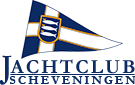 AANSPRAKELIJKHEID Deelname aan clubwedstrijden georganiseerd door Jachtclub Scheveningen, geschiedt voor eigen rekening en risico van de schipper/eigenaar. De leden van het bestuur en de betrokken commissieleden van Jachtclub Scheveningen en/of anderen die bij de organisatie betrokken zijn zijn niet aansprakelijk of aansprakelijk te stellen voor enige schade, welke dan ook, waaronder begrepen schade aan de boot, aan de opvarenden of derden en aan boord aanwezige goederen of anderszins, welke direct of indirect in verband met de deelname aan de wedstrijd zou kunnen ontstaan. VERZEKERING Elke deelnemende boot moet verzekerd zijn -ook tijdens clubwedstrijden- voor wettelijke aansprakelijkheid met een minimum van € 1.500.000 per gebeurtenis op de Noordzee Ja , ik ben akkoord met het reglement en ik voldoe aan de gestelde voorwaarden  Handtekening schipper : Dit inschrijfformulier getekend als PDF terugmailen naar het wedstrijdcomité met genoemde gegevens en handtekening per email aan:clubwedstrijden@jachtclubscheveningen.comNaam Schipper EmailTelefoonnummer (06)Naam schip Zeilnummer / tekenMerk/Type schipLengte / breedte / diepgangGrootzeil type / materiaalGrootste voorzeil / materiaalSpinnaker/Gennaker/Code 0Vaste- of klapschroefBoegschroef ja/neeWedstrijdervaring